В отделении социальной реабилитации инвалидов   БУ "КЦСОН Москаленского района" функционирует пункт проката технических средств реабилитацииТехнические средства реабилитации предоставляются гражданам, постоянно проживающим на территории Москаленского района Омской области на основании: паспорта.К категориям граждан, имеющим 50% льготу относятся: Ветераны Вов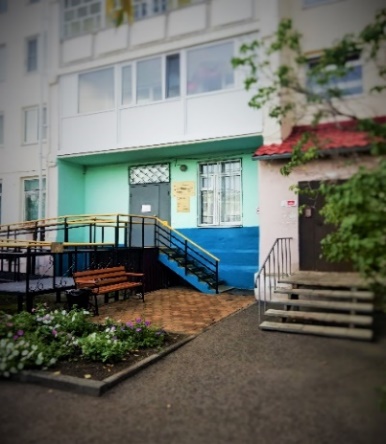 Ветераны труда РФ;Ветераны Омской области;Дети-сироты ВовВ случае если в учреждение обращается представитель Получателя, он должен представить: паспорт и документ, подтверждающий полномочия (или нотариально засвидетельствованную копию).Мы рады Вам помочь!По адресу: ул.1 Северная 82, тел.2-15-58Трость опорная,  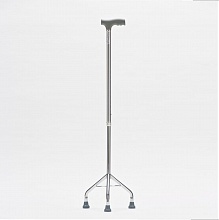 Трость 3-х опорная,  Трость 4-х опорная163,41 Палки для скандинавской    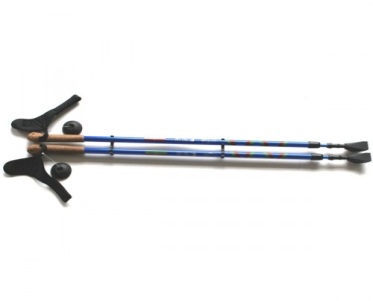  ходьбы163,41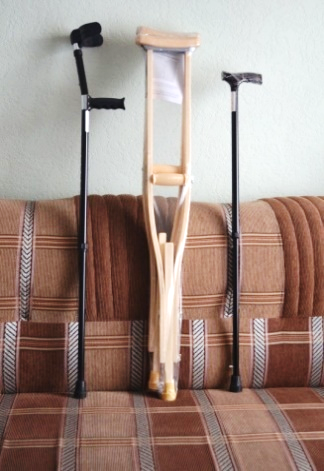 Костыли подмышечные,Костыли с упором под локоть308,66Ходунки шагающие	   Ходунки на 2-х колесах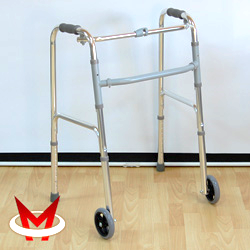 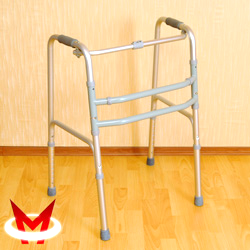 208,80 Ходунки на 4-х колесах (роллаторы) 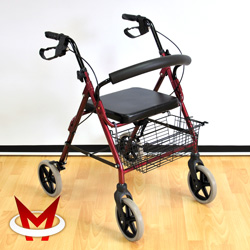 208,80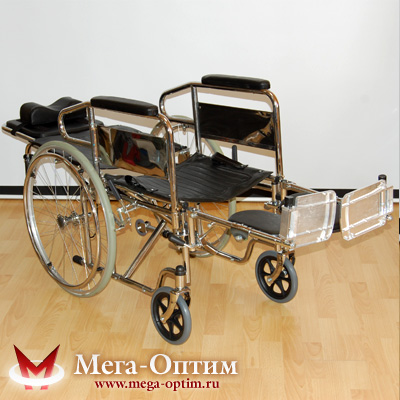 Кресло-коляска            (прогулочная,        комнатная) 617,32Кресло-коляска (подростковая) 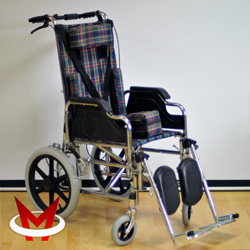 617,32Кресло-коляска (детская)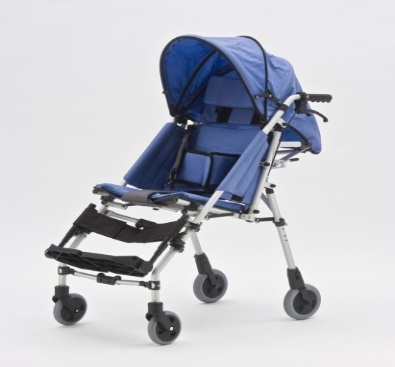 617,32